鼻胃管護理及灌食技巧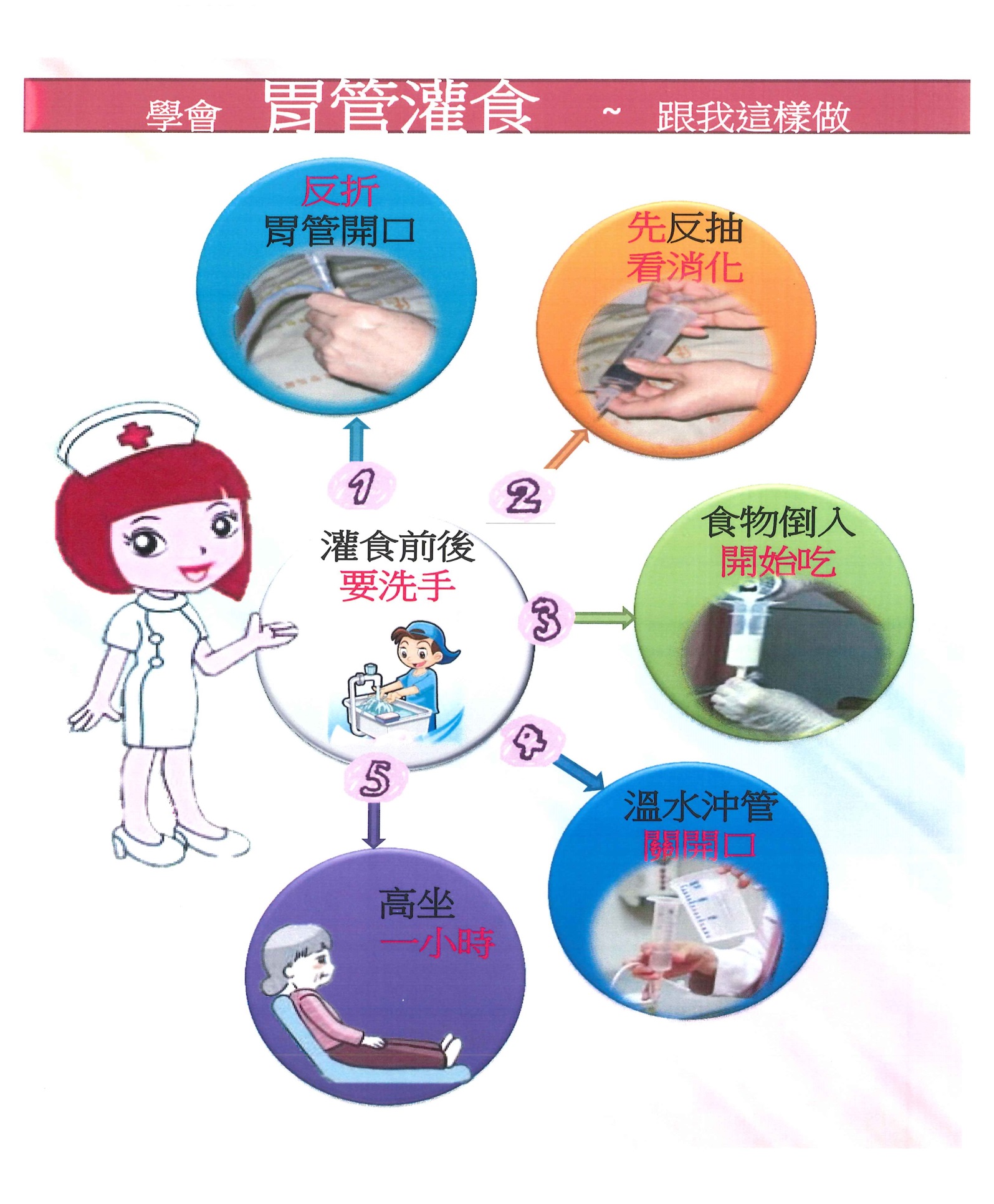 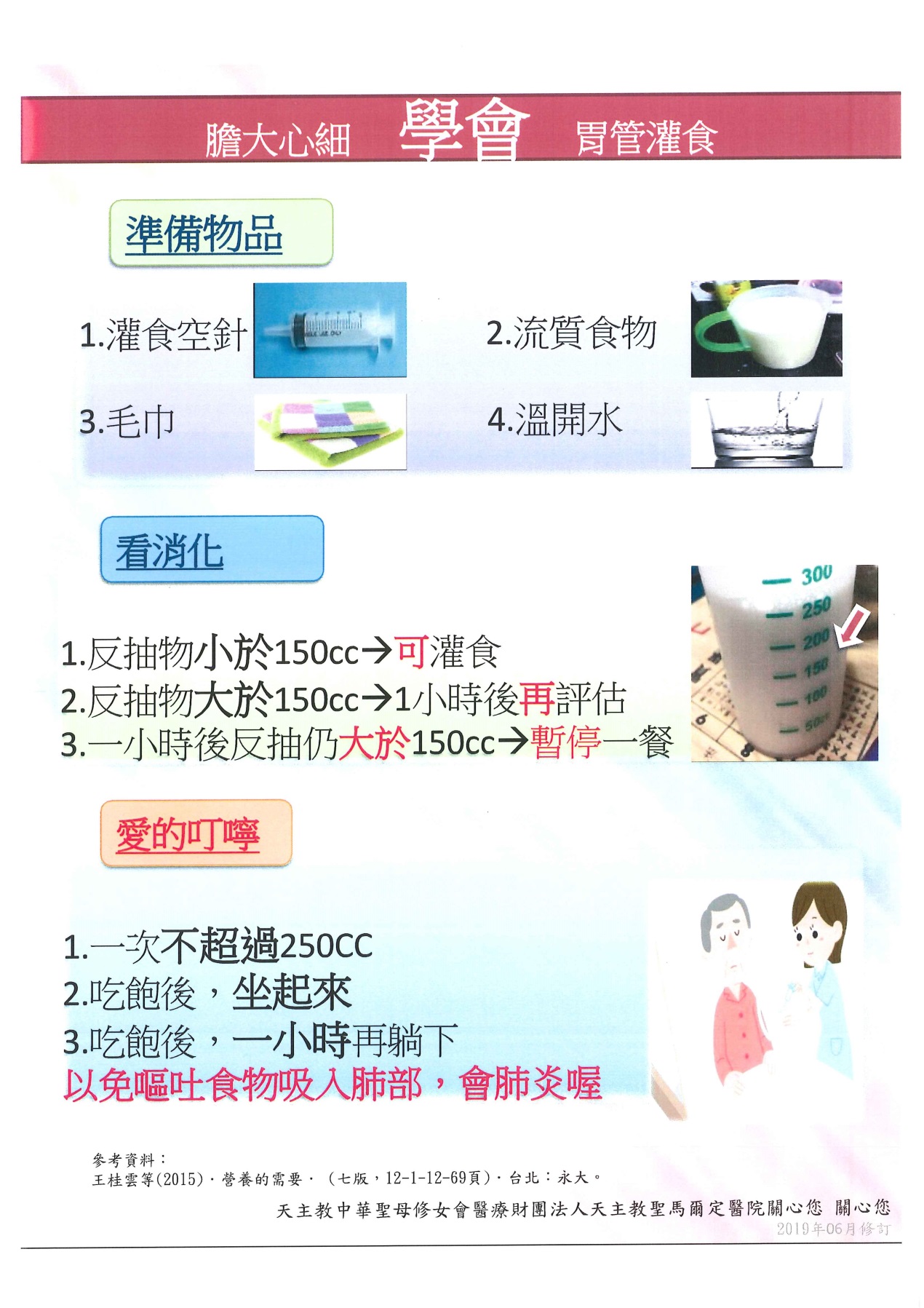 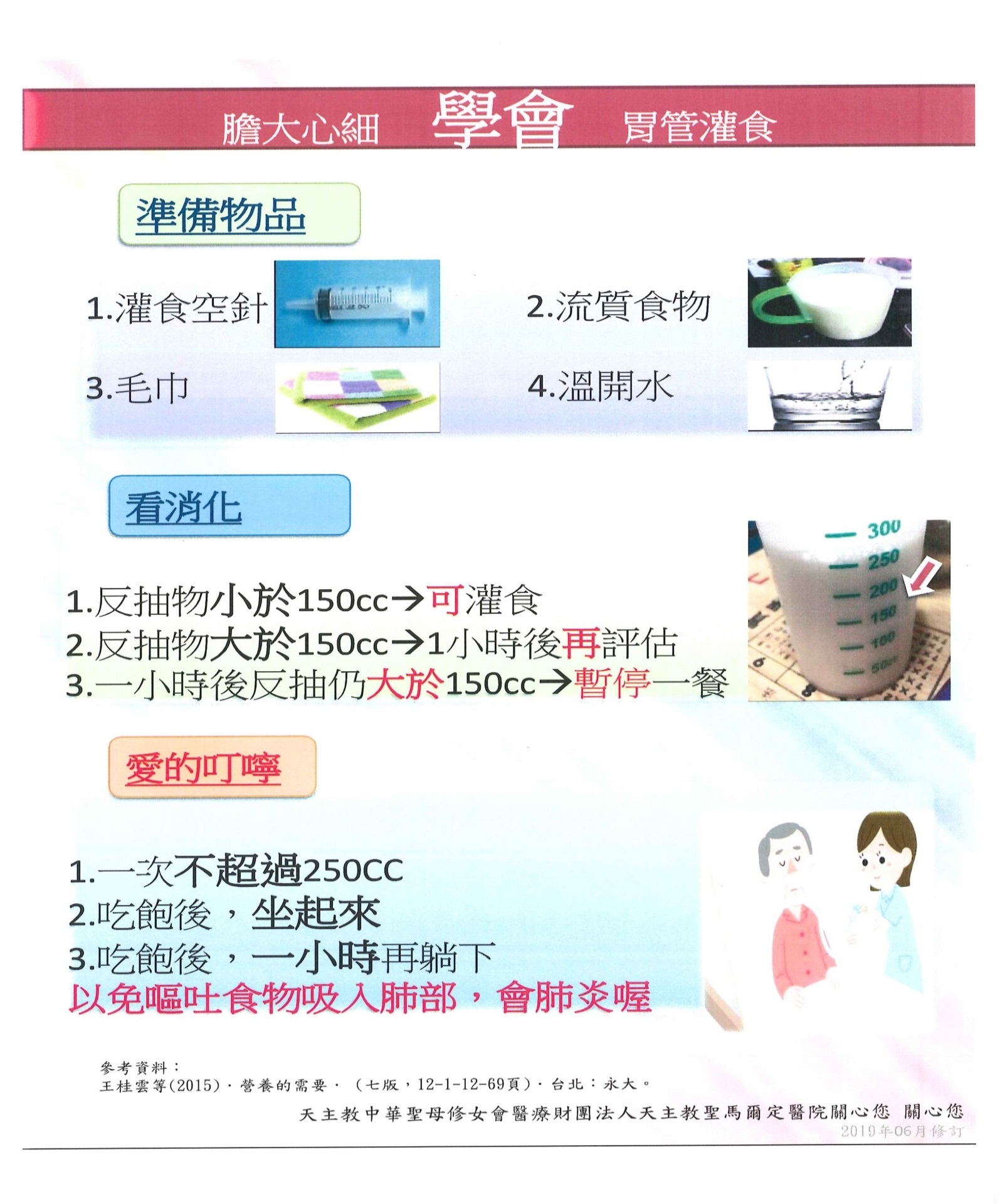 蘇麗智等(2017)。營養的需要。(三版，12-2-101-108頁)。臺北:華杏。若您想對以上的內容進一步了解，居家護理所：05-2289916轉3308、3309居家護理所專線：05-2253961	天主教中華聖母修女會醫療財團法人天主教聖馬爾定醫院  關心您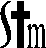 2022年6月第二版修